 I NEED TO STAY HOME IF…I am ready to go back to school when I am…If your child has strep throat, pink eye, or another bacterial infection, he/she should stay home until the antibiotic has been given for at least 24 hours and your health care provider has given permission for your child to return to school.  We encourage you to seek medical attention when your child is sick and to follow your health care provider’s recommendations about returning to school and other activities.**A student with head lice can no longer be excluded from school but it is highly recommended to treat them properly prior to returning to school.I have a feverI am vomitingI have diarrheaI have a rashI have head lice**I have an eye infectionI have been in the hospital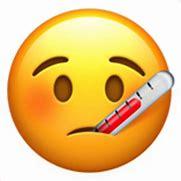 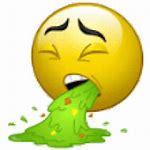 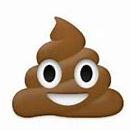 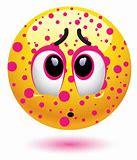 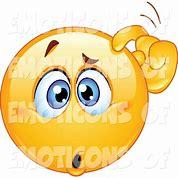 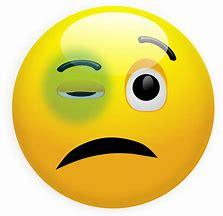 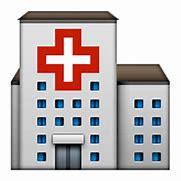 Temperature of 100.5 degrees F or higherWithin the past 24 hoursWithin the past 24 hoursBody rash with itching or feverItchy head, active head liceRedness, itching, and/or pus draining from eyeHospital stay and/or emergency room visitFever free without the assistance of medication for 24 hours (i.e., Tylenol, Motrin, Advil)Free from vomiting for at least 24 hours.Free from diarrhea for at least 24 hours.Free from rash, itching or fever.  I have been evaluated by my doctor if needed.Treated with appropriate lice treatment at home.Free from drainage and/or have been evaluated by my doctor if needed.Released by my medical provider to return to school.